Texas Commission on Environmental Quality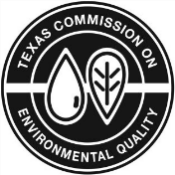 Waste Permits Division Correspondence Cover Sheet Date:      Facility Name:      Permit or Registration No.:      Nature of Correspondence:	Initial/New	Response/Revision to TCEQ Tracking No.:       (from subject line of TCEQ letter regarding initial submission)Affix this cover sheet to the front of your submission to the Waste Permits Division. Check appropriate box for type of correspondence. Contact WPD at (512) 239-2335 if you have questions regarding this form. Table  - Municipal Solid Waste CorrespondenceTable  - Industrial & Hazardous Waste CorrespondenceApplicationsReports and Notifications New Notice of Intent Alternative Daily Cover Report Notice of Intent Revision Closure Report New Permit (including Subchapter T) Compost Report New Registration (including Subchapter T) Groundwater Alternate Source Demonstration Major Amendment Groundwater Corrective Action Minor Amendment Groundwater Monitoring Report Limited Scope Major Amendment Groundwater Background Evaluation Notice Modification Landfill Gas Corrective Action Non-Notice Modification Landfill Gas Monitoring Transfer/Name Change Modification Liner Evaluation Report Temporary Authorization Soil Boring Plan Voluntary Revocation Special Waste Request Subchapter T Disturbance Non-Enclosed Structure Other:       Other:      ApplicationsReports and Responses New Annual/Biennial Site Activity Report Renewal CPT Plan/Result Post-Closure Order Closure Certification/Report Major Amendment Construction Certification/Report Minor Amendment CPT Plan/Result CCR Registration Extension Request CCR Registration Major Amendment Groundwater Monitoring Report CCR Registration Minor Amendment Interim Status Change Class 3 Modification Interim Status Closure Plan Class 2 Modification Soil Core Monitoring Report Class 1 ED Modification Treatability Study Class 1 Modification Trial Burn Plan/Result Endorsement Unsaturated Zone Monitoring Report Temporary Authorization Waste Minimization Report Voluntary Revocation Other:       335.6 Notification Other:      